9. ZAČETKI  INDUSTRIALIZACIJE V ANGLIJINavodila za reševanje nalog na delovnem listu:preberi naloge na delovnem listu, strani v učbeniku;odgovori na zastavljena vprašanja na delovnem listu;odgovore oddaj v Wordovem dokumentu v eListovniku;sodeluj z argumenti v forumu spletne učilnice.Delovni list»Industrijska revolucija« pomeni prehod iz gospodarskega sistema, ki je temeljil v glavnem na kmetijstvu in trgovini, na sistem, ki temelji na industriji (strojna proizvodnja).Druga polovica 18. stoletja velja za eno najbogatejših obdobij odkritij na vseh tehnoloških področjih.  S pomočjo slikovnega gradiva prepoznaj ter poimenuj nove izume in odkritja in razmisli,  kje so jih uporabljali in kako so spremenile način življenja.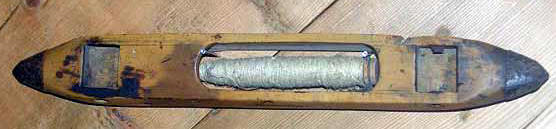 Tkalski čolniček(http://translate.google.si/translate?hl=sl&langpair=en|sl&u=http://www.saburchill.com/history/chapters/IR/009.html (dostop: 26. 7. 2011).)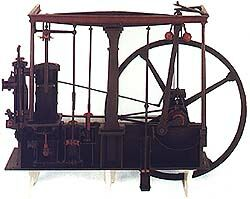 Parni strojDelovanje parnega stroja(http://www.educa.fmf.uni-lj.si/izodel/sola/2000/di/lahajnar/delo/watt.html) (dostop: 26. 7. 2011).)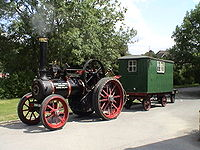 Novi kmetijski stroji(http://en.wikipedia.org/wiki/British_Agricultural_Revolution) (dostop: 26. 7. 2011).)Industrializacija se je začela v Angliji. V učbeniku poišči vzroke za začetek industrializacije v Angliji in jih razvrsti po pomembnosti. Razmisli, kateri vzroki so najbolj pomembni.Industrializacija se je začela v tekstilni industriji. Zakaj je bila ravno tekstilna industrija tista, v kateri so se najprej uveljavile novosti?Parni stroj, ki so ga na začetku uporabljali v rudnikih in tekstilni industriji, so kmalu uporabljali tudi v prometu. Z njegovo postavitvijo na tračnice dobimo vlak, na vodo pa parnik.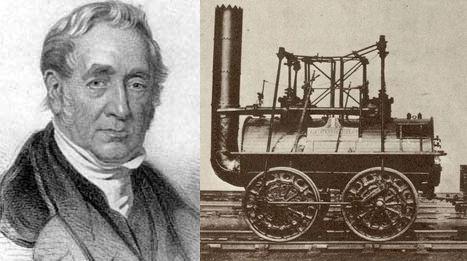 George Stephenson in parna lokomotiva(http://en.wikipedia.org/wiki/George_Stephenson (dostop: 26. 7. 2011).)1825 - Na progi med Darlingtonom in Stocktonom v Angliji je začela obratovati prva železniška proga na svetu. Na prvi vožnji je vlak, ki ga je vlekla parna lokomotiva, vozil kar sam izumitelj George Stephenson. 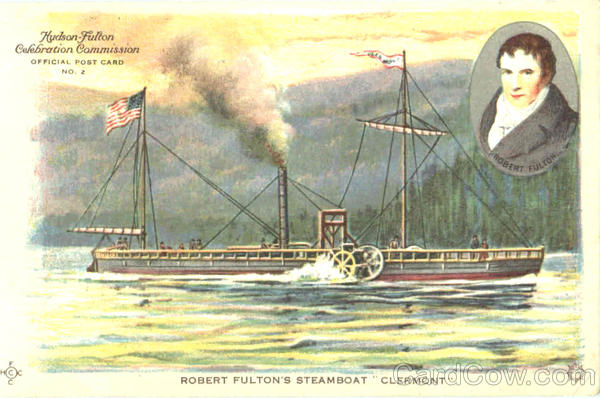 Fultonov parnik(http://www.iment.com/maida/familytree/henry/history/clermont/index.htm (dostop: 26. 7. 2011).)Razmisli, kako so spremembe v prometu vplivale na dotedanje oblike prevozništva in v čem so njihove prednosti.Kaj se je v času industrializacije dogajalo s starimi obrtmi? Ali so lahko preživele v tekmi z novimi podjetniki?Imenuj najpomembnejši surovini v 18. stoletju in ugotovi, katere dotedanje vire energije je zamenjala parna energija.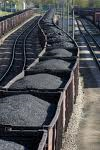 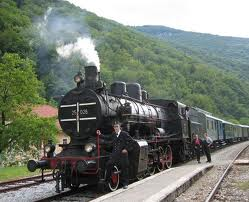 (http://www.greenpepperblog.com/greenpepper_blog/clean-energy/ (dostop: 26. 7. 2011).)(http://www.slo-zeleznice.si/sl/skupina-slovenske-zeleznice/predstavitev/zelezniski-muzej  (dostop: 26. 7. 2011).)V času industrializacije se je spremenil videz mest in oblikoval nov sloj mestnega prebivalstva. S pomočjo slike ugotovi, kaj je najbolj spremenilo izgled mesta.Imenuj nov sloj mestnega prebivalstva.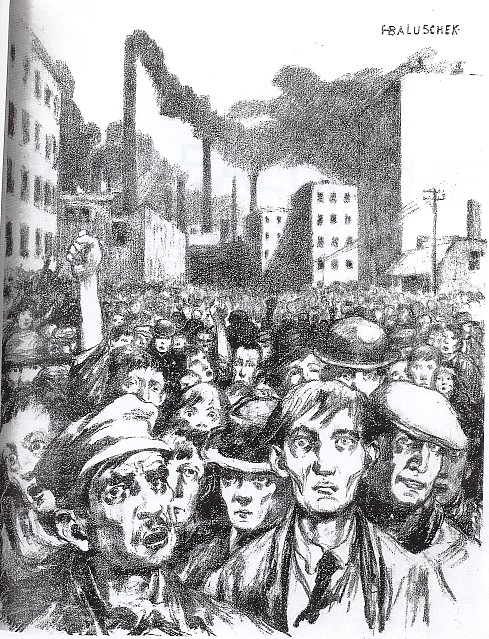 V 18. stoletju so precej napredovale naravoslovne vede.Reši nalogo, tako da na črto pod sliko izumitelja napišeš njegov izum/-e. Pomagaj si z učbenikom ali poišči odgovore na spletnih straneh.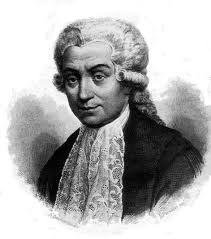 Luigi GALVANI______________________________________________________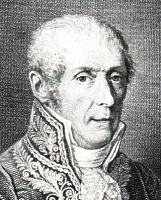 Alessandro VOLTA________________________________________________________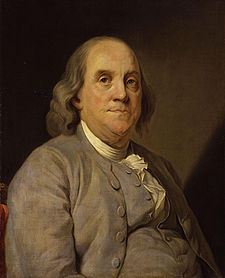 Benjamin FRANKLIN_____________________________________________________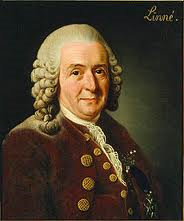 Carl LINNÉ_________________________________________________________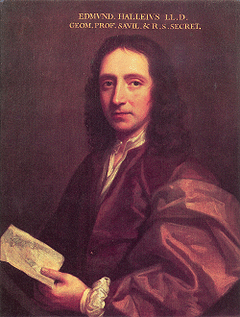 Edmund HALLEY____________________________________________________________V  forumu v spletni učilnici sodeluj v debati na temo: »18. stoletje je stoletje izumov!« Odgovori bodo ocenjeni s posebnimi opisnimi kriteriji za ocenjevanje argumentov.